FORMULARIO DE SOLICITUD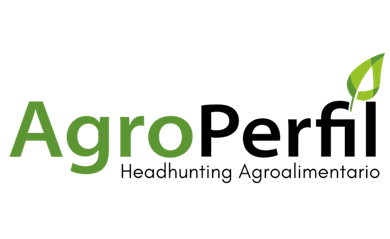 (DESCRIPCIÓN DEL CARGO)AGROPERFIL SpA se compromete a manejar con estricta reserva y confidencialidad toda la información personal que le sea entregada, ya sea por escrito o en conversaciones formales e informales.Una vez completado podrá enviarlo a contacto@agroperfil.cl, un profesional de nuestro equipo de trabajo tomará contacto con usted para presentarle nuestra Propuesta de Servicio, en la cual detallaremos el cronograma de tiempo de búsqueda y selección, el análisis de éxito y permanencia que tendrá según las condiciones ofrecidas, la cotización del servicio solicitado, entre otros.Cualquier duda o consulta nos puede contactar vía telefónica o WhatsApp :+56 9 8257 5295 +56 9 4234 1824  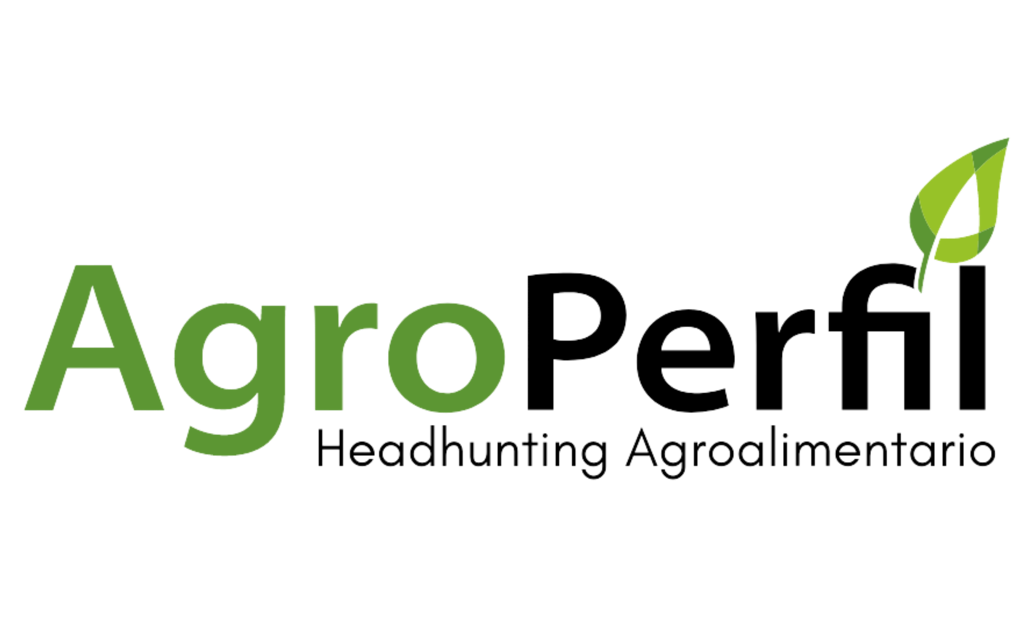 Información del solicitante:Información del solicitante:Nombre y apellidoRazón socialRUT (empresa)TeléfonoCorreo electrónicoInformación del perfil requerido:Información del perfil requerido:CargoNivel de estudioRenta mensual estimada$ Renta bruta o liquidaGéneroEdadEstado civilAños de experiencia Licencia de conducirFecha de inicio de funcionesInformación del puesto laboral:Información del puesto laboral:RegiónComunaSectorIncluye casaRegalías adicionalesBeneficiosJornada (trabajo / descanso)Turno (horario)Descripción adicional del cargo: (toda la información posible para poder buscar al candidato idóneo)* Requisitos, conocimientos, personas a su cargo, entre otros que considere importantes.